
Задание на период дистанционного обучения (с 06.04.2020 по 12.04.2020)Учитель: Воронова Александра Владимировна Предмет: математика Класс: 3 «Г»Задание на период дистанционного обучения (с 06.04.2020 по 12.04.2020)Учитель: Воронова Александра Владимировна Предмет: русский язык Класс: 3 «Г»Задание на период дистанционного обучения (с 06.04.2020 по 12.04.2020)Учитель: Воронова Александра Владимировна Предмет: литературное чтение Класс: 3 «Г»Задание на период дистанционного обучения (с 06.04.2020 по 12.04.2020)Учитель: Воронова Александра Владимировна Предмет: окружающий мир Класс: 3 «Г»Задание на период дистанционного обучения (с 06.04.2020 по 12.04.2020)Учитель: Воронова Александра Владимировна Предмет: родная литература Класс: 3 «Г»А.С. Пушкин
У лукоморья дуб зеленый(отрывок из поэмы "Руслан и Людмила")У лукоморья дуб зеленый;
Златая цепь на дубе том:
И днем и ночью кот ученый
Всё ходит по цепи кругом;

Идет направо - песнь заводит,
Налево - сказку говорит.
Там чудеса: там леший бродит,
Русалка на ветвях сидит;
Там на неведомых дорожках
Следы невиданных зверей;
Избушка там на курьих ножках
Стоит без окон, без дверей;
Там лес и дол видений полны;
Там о заре прихлынут волны
На брег песчаный и пустой,
И тридцать витязей прекрасных
Чредой из вод выходят ясных,
И с ними дядька их морской;
Там королевич мимоходом
Пленяет грозного царя;
Там в облаках перед народом
Через леса, через моря
Колдун несет богатыря;
В темнице там царевна тужит,
А бурый волк ей верно служит;
Там ступа с Бабою Ягой
Идет, бредет сама собой;
Там царь Кощей над златом чахнет;
Там русской дух… там Русью пахнет!
И там я был, и мед я пил;
У моря видел дуб зеленый;
Под ним сидел, и кот ученый
Свои мне сказки говорил.(А.С. Пушкин. Отрывок из поэмы. Поэма создана в 1817-1820гг., опубл. 1820г.
А.С. ПушкинЯ памятник себе воздвиг нерукотворный...
Я памятник себе воздвиг нерукотворный,К нему не зарастет народная тропа,Вознесся выше он главою непокорнойАлександрийского столпа.Нет, весь я не умру — душа в заветной лиреМой прах переживет и тленья убежит —И славен буду я, доколь в подлунном миреЖив будет хоть один пиит.Слух обо мне пройдет по всей Руси великой,И назовет меня всяк сущий в ней язык,И гордый внук славян, и финн, и ныне дикойТунгус, и друг степей калмык.И долго буду тем любезен я народу,Что чувства добрые я лирой пробуждал,Что в мой жестокий век восславил я свободуИ милость к падшим призывал.Веленью божию, о муза, будь послушна,Обиды не страшась, не требуя венца;Хвалу и клевету приемли равнодушно,И не оспоривай глупца.Задание на период дистанционного обучения (с 06.04.2020 по 12.04.2020)Учитель: Воронова Александра Владимировна Предмет: музыка Класс: 3 «Г»
Сергей Прокофьев 				Иоганн Себастьян Бах 			Никколо Поганини 				Пётр Ильич Чайковский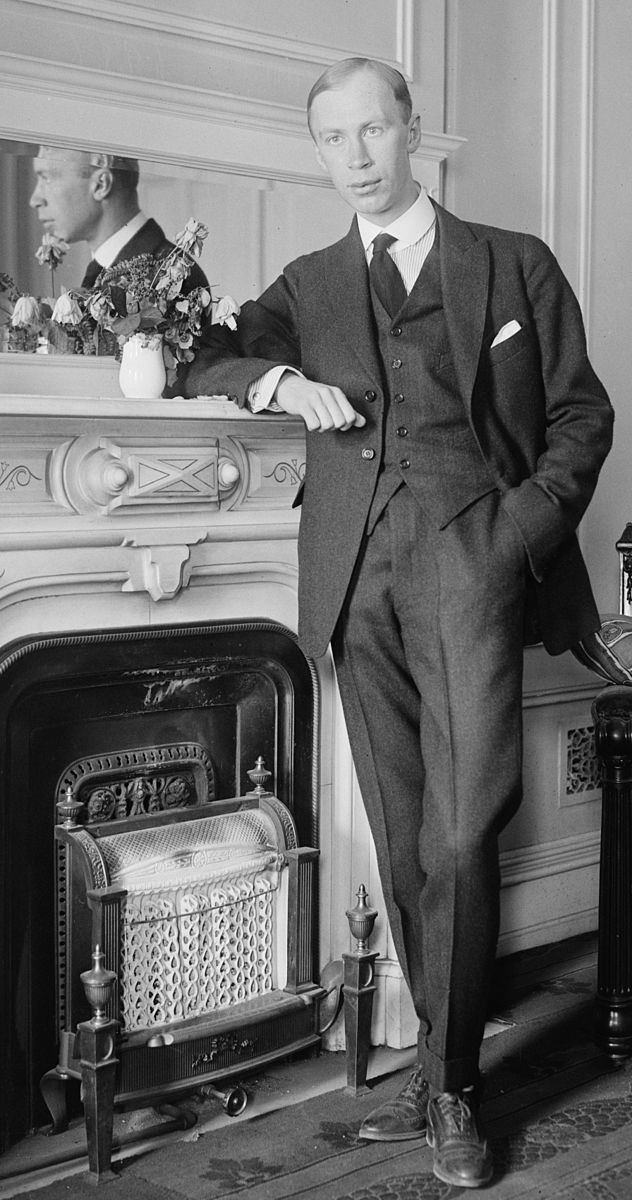 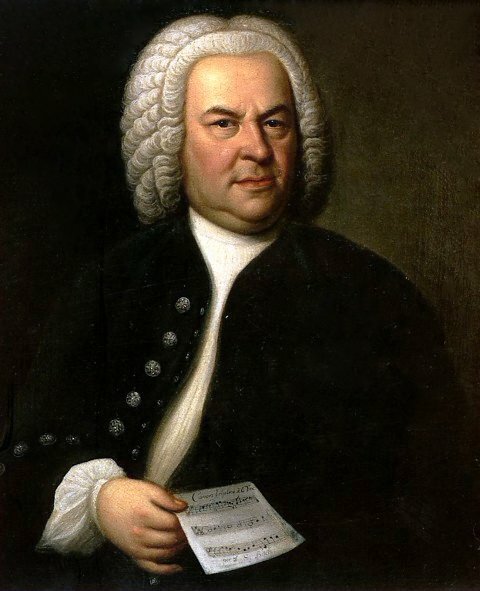 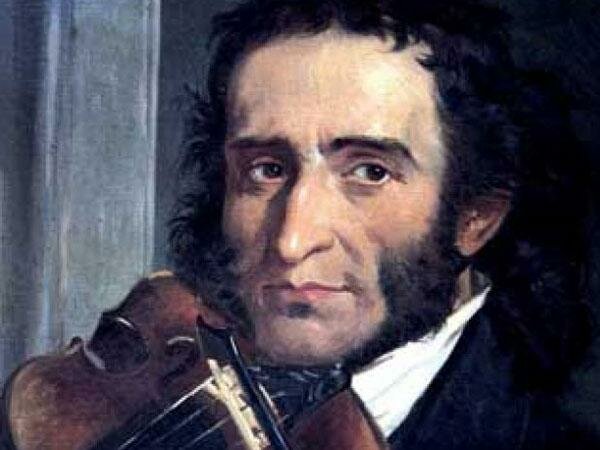 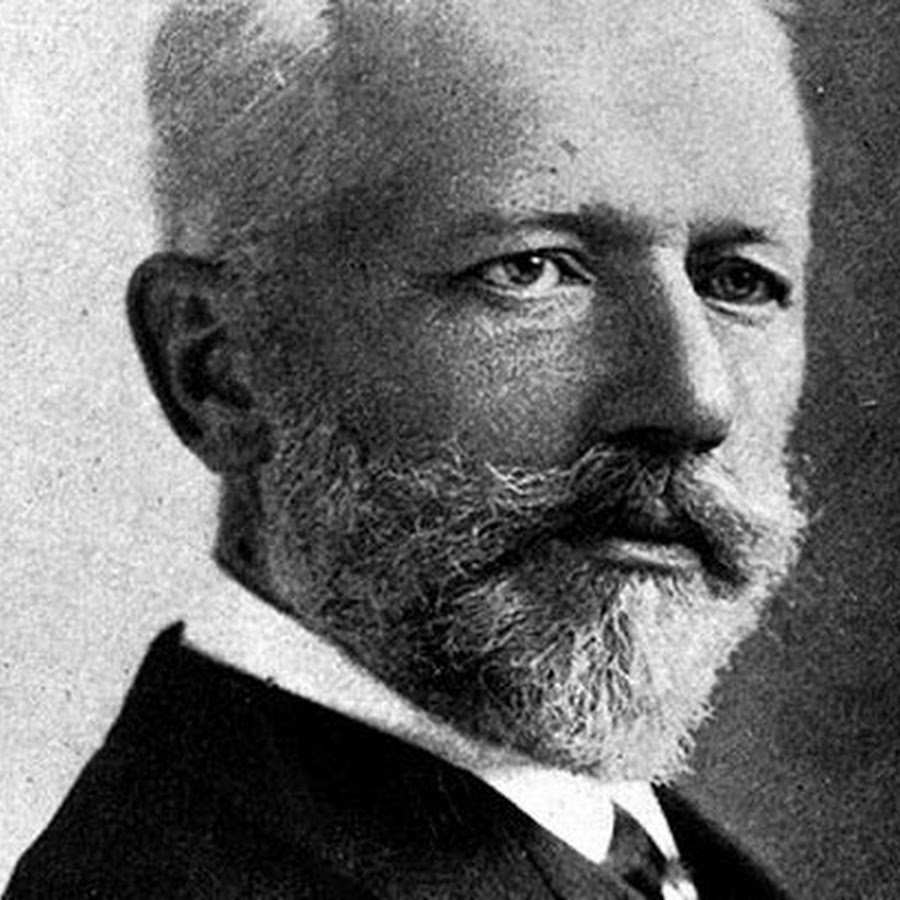 Задание на период дистанционного обучения (с 06.04.2020 по 12.04.2020)Учитель: Воронова Александра Владимировна Предмет: изобразительное искусство Класс: 3 «Г»История кукол.Известно, что куклы появились в глубокой древности, самыми древними из них считают египетских кукол, возраст которых порядка 4000 лет. Это вырезанные из тонких дощечек фигурки, раскрашенные геометрическим орнаментом, символизирующим одежду. Головы кукол украшали париками из деревянных бус. Египетские куклы, так же служили для различных религиозных обрядов. Куклы в Греции и Древнем Риме изготавливались из воска, глины, а затем ярко раскрашивались. 

Куклам издревле приписывались волшебные свойства. Люди верили, что они могут защитить от злых сил, принять на себя болезни и беды человека, принести ему счастье. Но чтобы кукла выполняла защитную роль, она должна была быть «правильно» сделана. Мастерицы никогда не использовали при работе ничего колющего и режущего. И лоскутки ткани, и нитки не разрезались, а рвались вручную, а затем связывались. Узелки служили еще одним оберегом, встававшим на пути злых сил. Куклам никогда не рисовалось лицо. Наши предки считали, что вместе с лицом игрушка получает и душу, а значит, становится уязвимой для дурного глаза. Куклы передавались в семьях из поколения в поколение. Первую каждая девочка получала от мамы или бабушки, хранила ее, берегла, шила ей наряды. Виды кукол.Тряпичные куклы. Традиционной игрушкой в быту русской деревни даже в самых бедных крестьянских семьях с давних времен была тряпичная кукла.. Куклу наряжали, но лицо не рисовали. Такие куклы назывались "безликими". Куклы – пеленашки делались из всего, что имеется под рукой. Пеленали и полено, и деревянную ложку, и пучок соломы. Куклы - стригунки делались из соломы.Зольная кукла – мешочек наполняли древесной золой и устанавливали на треногу. Ее одевали бабушкой. Определенным способом скручивали и завязывали платок – получалась кукла. Мартинички. Раньше эти куклы являлись неизменным атрибутом обряда « закликания » весны. Такие пары куколок развешивали на ветвях деревьев.Фарфоровые куклы. Первые куклы из фарфора сделаны были в Китае. А вот изготовлять фарфоровых кукол европейцы стали лишь в начале XIX века. Для их производства использовался неглазурованный фарфор, который очень напоминал человеческую кожу. Кукол из фарфора делали в Германии, Франции и Дании. В 1880-е годы мир покорила французская кукла-ребёнок «Bebe Jumeau». Это была одна из первых кукол изображающих ребёнка. До этого кукол чаще делали в виде взрослых. Популярностью пользовались немецкие фарфоровые куклы.Механические куклы. В XVIII веке появились заводные механические куклы. Они произвели настоящий фурор. Сама Екатерина II и Наполеон любили поиграть с европейской куклой. Но вот самая знаменитая кукла, которую сделал швейцарский часовщик Пьер Дро, умела писать (причем, ставя по правилам знаки препинания) и рисовать, обмакивая перо в чернила.Восковые куклы. История воска, как материала для лепки, началась в древнем Египте. Египтяне считали пчел слезами бога Ра, и соответственно, мед и воск - также материалами божественного происхождения. Воск использовался при литье бронзовых скульптур, из него также делали изображения богов. Греки и римляне делали восковые портреты и восковые краски, бюсты своих предков и игровых кукол. К XVIII веку в Европе родилось новое повальное увлечение – восковые фигуры знаменитостей, которые получили большое распространение в Англии, Франции и Германии. Затем их стали охотно покупать состоятельные родители. В наши дни мы можем посещать выставки восковых фигур.Бумажные куклы. В XVIII веке для светских дам была придумана новая игра. С большим увлечением они вырезали из модных журналов бумажных куколок и одежду к ним. Они играли этими картонными игрушками, переодевая их в различные одежды. Так появилась кукла бумажная, которую можно купить в любом газетном киоске, варианты одежды прилагаются в наборе или сделать самим. Самодельные чулочные куклы появились недавно, но благодаря простой технологии и легкодоступным, дешевым материалам, стали популярным видом кустарного искусства.Задание на период дистанционного обучения (с 06.04.2020 по 12.04.2020)Учитель: Воронова Александра Владимировна Предмет: технология Класс: 3 «Г»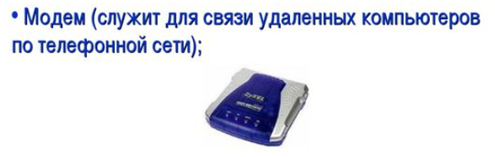 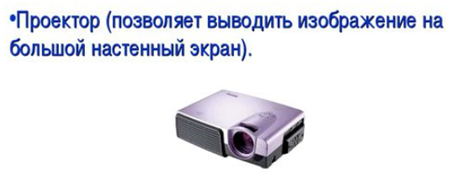 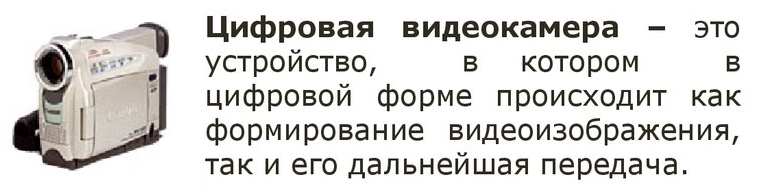 Соедини стрелками название устройства с его изображением.Понедельник 06.04.2020Понедельник 06.04.2020Классная работаДомашняя работаКонтроль1МатематикаУчебник № 201, № 202, № 203, № 204, № 205, № 206, № 207. ТПО № 110, 112 Решать в тетради в клетку.Сдать и классную, и домашнюю работу 07.04.2020 до 15:00 (фото в личное сообщение в Viber, либо прислать на электронную почту alevar_ka@mail.ru2Русский языкЗапись новых словарных слов. Учебник упр. 132, упр. 133, упр. 134, упр. 135 Повторить написание новых словарных слов, придумать с ними по 2 предложения. Учебник стр. 119 упр 136, 137. Выполнять в тетр. в линейку, где делали кл. работу.Сдать и классную, и домашнюю работу 07.04.2020  до15:00 (фото в личное сообщение в Viber, либо прислать на электронную почту alevar_ka@mail.ru3Литературное чтениеХрестоматия страница 94-101.Хрестоматия стр. 94-101 прочитать, ответить  на вопросы.Сдать 08.04.2020  
тест по тексту4ТехнологияПрочитать о дополнительных устройствах, подключаемых к компьютеры. Задание на карточке: соединить названия устройств с их изображением.Сделать любое устройство, подключаемое к компьютеру из подручных материалов.Сдать 06.04.2020  до15:00 (фото в личное сообщение в Viber, либо прислать на электронную почту alevar_ka@mail.ru5МузыкаПосмотреть презентации. Рассмотреть раздаточный материал. Прослушать композиции. Сделать небольшой доклад по биографии любого композитора.Сдать 13.04.2020  до15:00 (фото в личное сообщение в Viber, либо прислать на электронную почту alevar_ka@mail.ruВторник 07.04.2020Вторник 07.04.2020Классная работаДомашняя работаКонтроль1МатематикаУчебник № 210 1, 2, 3 столбики, № 2111, 2, 3 столбики, № 212 1, 2, 3 столбики, 
ТПО № 114 Решать в тетради в клетку.Сдать и классную, и домашнюю работу 08.04.2020 до 15:00 (фото в личное сообщение в Viber, либо прислать на электронную почту alevar_ka@mail.ru2Русский языкРабота с предложениями. Учебник на стр. 120 упр.138, упр.139.Учебник стр. 123-124 упражнение 142. Выполнять в тетр. в линейку, где делали кл. работу.Сдать и классную, и домашнюю работу 08.04.2020  до15:00 (фото в личное сообщение в Viber, либо прислать на электронную почту alevar_ka@mail.ru3Немецкий языкСтр. 8 № 2 а читать, переводить, выучить стих.Стр. 8 № 2 а читать, переводить, выучить стих.Сдать к 13.04.20204Окружающий мирУчебник часть 2 страница 69-73
1) Прочитать
2) Устно ответить на вопросы на стр. 73.Учебник стр. 69-73. Знать, зачем нужен лес, написать в отдельной  тетради, как нужно охранять лес.Сдать к 10.04.2020 до 15:00 (фото в личное сообщение в Viber, либо прислать на электронную почту alevar_ka@mail.ru5ФизкультураЗакаливание. Закаливающие процедуры. Зарядка в течение 20 минут. Соблюдение режима дня.Реферат на тему «Закаливание. Закаливающие процедуры» (Учебник автор Лях стр. 50-54, или интернет-ресурсы).Сдать к 10.04.2020 на электронную почту учителю физкультуры (смотреть сайт школы)Среда 08.04.2020Среда 08.04.2020Классная работаДомашняя работаКонтроль1МатематикаУчебник № 217, № 218.ТПО № 118
Решать в тетради в клетку.Сдать и классную, и домашнюю работу 09.04.2020 до 15:00 (фото в личное сообщение в Viber, либо прислать на электронную почту alevar_ka@mail.ru2Русский языкОткрыть учебник 2 часть на стр. 110. Прочитать текст. Устно ответить на вопросы по тексту. Поделить текст на части по смыслу. Записать в тетрадь план текста. Пересказать текст по плану. ТПО стр. 68 № 72. Выполнять в тетр. в линейку, где делали кл. работу.
Сдать и классную, и домашнюю работу 09.04.2020  до15:00 (фото в личное сообщение в Viber, либо прислать на электронную почту alevar_ka@mail.ru3Литературное чтениеХрестоматия страница 101-110 познакомиться с текстом.Хрестоматия стр. 101-110, прочитать, ответить устно на вопросы.Сдать 13.04.2020  
тест по тексту4Изобразительное искусствоПрочитать историю возникновения куклы, о видах кукол. Доделать куклу из любого подручного материала.Сдать 15.04.2020  до15:00 (фото в личное сообщение в Viber, либо прислать на электронную почту alevar_ka@mail.ruЧетверг 09.04.2020Четверг 09.04.2020Классная работаДомашняя работаКонтроль1МатематикаУчебник № 224, № 225Сдать  классную работу 09.04.2020 до 15:00 (фото в личное сообщение в Viber, либо прислать на электронную почту alevar_ka@mail.ru2Русский языкОткрыть учебник на стр. 124 и прочитать до стр. 126. Записать пары слов: ров – рва, пень – пня и выделить у них корни.
Упр. 143,144 Учебник упражнение 145. Правило на странице 129 выучить. Выполнять в тетр. в линейку, где делали кл. работу.
Сдать и классную, и домашнюю работу 10.04.2020  до15:00 (фото в личное сообщение в Viber, либо прислать на электронную почту alevar_ka@mail.ru3Немецкий языкСтраница 11 слова, стр. 9-10 № 5 читать, переводить.Страница 11 слова, стр. 9-10 № 5 читать, переводить.Сдать к 13.04.20204Литературное чтениеХрестоматия страница 101-110 разделить текст на части.Хрестоматия стр. 101-110, прочитать, письменно составить план к тексту для пересказа.Сдать план 10.04.2020  до15:00 (фото в личное сообщение в Viber, либо прислать на электронную почту alevar_ka@mail.ru5Родная литератураПрочитать А.С. Пушкин
«У лукоморья дуб зеленый»
«Я памятник себе воздвиг нерукотворный...»Прочитать сказку А.С. Пушкина «Сказка о Золотом Петушке». Написать краткое содержание сказки.Сдать к 16.04.2020 до 15:00 (фото в личное сообщение в Viber, либо прислать на электронную почту alevar_ka@mail.ruПятница 10.04.2020Пятница 10.04.2020Классная работаДомашняя работаКонтроль1Русский языкЗаписать новое словарное слово: однажды. Подчеркнуть в нем букву, написание которой надо запомнить. Придумать с новым словарным словом предложение, записать его с красной строки. Открыть учебник на стр.129, прочитать. 
открыть стр. 130.Упр. 146, 148Сдать классную работу 10.04.2020  до15:00 (фото в личное сообщение в Viber, либо прислать на электронную почту alevar_ka@mail.ru2Литературное чтениеХрестоматия страница 101-110, глядя в план и в текст, пересказать по каждому пункту плана текст.Хрестоматия страница 101-110, прочитать пересказать по плануСдать 13.04.2020  
тест по тексту3Окружающий мирУчебник часть 2 страница 74-78.
1) Прочитать.
2) Выяснить в словаре в учебнике, что такое просека.Учебник стр. 74-78. Коротко выписать в тетрадь, какие правила нужно соблюдать в лесу. Знать эти правила.Сдать к 14.04.2020 до 15:00 (фото в личное сообщение в Viber, либо прислать на электронную почту alevar_ka@mail.ru4ФизкультураПодвижные игры на основе пионербола. Зарядка в течение 20 минут. Соблюдение режима дня.Реферат на тему «Подвижные игры на основе пионербола»  Пользуемся интернет-ресурсами. Сдать к 14.04.2020 на электронную почту учителю физкультуры (смотреть сайт школы).№ п/пДатаТема урокаРесурсы (учебник, раб. тетрадь, сайты, презентации, раздаточный материал)Д/ЗКонтрольПримечание106.04.2020Квадратный метр и квадратный сантиметрВ тетради записать число, классная работа. 
Открыть учебник 2 часть, страница 71-72. 
№ 201 
Что значит «увеличить в»? Значит умножить. Поэтому умножаем 1 сначала на 100, а затем получившееся число умножаем снова 100. Сравним число 1 с получившимся числом с помощью знаков >, < или = и укажем, во сколько раз увеличилось число 1).№ 202 Отвечая на первый вопрос задания обращаемся к странице 67 учебника, записываем ответ на первый вопрос в виде равенства. 
Отвечая на второй вопрос, сравниваем с помощью «<» 1 кв. см и 1 кв. дм и указываем, во сколько раз 1 кв. см меньше 1 кв. дм. 
Отвечая на 3 вопрос задания, обращаемся к странице 69 учебника. Записываем равенство. 
Отвечая на 4 вопрос, сравниваем с помощью «<» 1 кв. дм и 1 кв. м и указываем, во сколько раз 1 кв. дм меньше 1 кв. м. Записываем с помощью произведения (будем умножать), во сколько раз 1 кв. м больше 1 кв. см. 
Для того, чтобы записать с помощью произведения, во сколько раз 1 кв. м больше 1 кв. см, необходимо 1 кв. м перевести в кв. дм, затем, после знака равно здесь же) разложить получившуюся единицу измерения на произведение 1 кв. дм и 100 (смотри, во сколько раз 1 кв.дм меньше 1 кв. м), затем здесь же после знака равно раскладываем 1 кв. дм на кв. см и умножаем на оставшееся число 100, вычисляем произведение двух чисел и записываем ответ в кв. см. 
Делаем вывод, что 1 кв. м  это 10000 кв. см№ 203 
Чтобы ответить на первый вопрос задания, нужно вспомнить, сколько в 1 метре сантиметров. 1 см умножаем на …
Чтобы ответить на второй вопрос, нужно посмотреть, сколько в 1 кв.м кв. см.  1 кв. см умножаем на … № 204
 Используя равенство 1 кв. м = 10000 кв. см, выразите в квадратных сантиметрах.
№ 205
 Используя равенство 1 кв. м = 10000 кв. см, выразите в квадратных метрах.
№ 206
Записываем выражение, переводим все площади в квадратные метры, а затем выполняем действие.
№ 207 По заданию.ТПО № 
110, 112 
Решать в тетради в клетку. Записать число, домашняя работа. Сдать и классную, и домашнюю работу 07.03.2020 до 15:00 (фото в личное сообщение в Viber, либо прислать на электронную почту alevar_ka@mail.ruЗадание выполняем в отдельной тетради, храним и приносим в школу 13.04.2020207.04.2020Вычисления с помощью калькулятораВ тетради записать число, классная работа. 
Открыть учебник 2 часть, страница 73-74. 
По заданию:№ 210 1,2 3 столбик.
№ 211 1,2 3 столбик.
№ 212 1,2 3 столбик.
ТПО № 114
Решать в тетради в клетку. Записать число, домашняя работа.Сдать и классную, и домашнюю работу 08.04.2020 до 15:00 (фото в личное сообщение в Viber, либо прислать на электронную почту alevar_ka@mail.ruЗадание выполняем в отдельной тетради, храним и приносим в школу 13.04.2020308.04.2020Задачи с недостающими даннымиВ тетради записать число, классная работа. 
Открыть учебник 2 часть, страница 75-77
№ 217 
1) Прочитать задачу. 
2) Составить краткую запись в виде таблицы (что дано, что нужно найти). 
3) Ответить на оставшиеся вопросы задания. 
4) Дополнить таблицу данными для того, чтобы её решить (в первой коробке может лежать любое количество конфет, указать свое значение)
5) Решить задачу, вычислить и записать ответ. 
№ 218
1) Прочитать задание. 
2) Выбрать необходимую по требованию задания задачу. 
3) Дополнить эту задачу с недостающими данными.
4) Сделать к этой задаче краткую запись в любом виде. 
5) Решить задачу, вычислить и записать ответ. ТПО № 117, 118
Решать в тетради в клетку. Записать число, домашняя работа.Сдать и классную, и домашнюю работу 09.04.2020 до 15:00 (фото в личное сообщение в Viber, либо прислать на электронную почту alevar_ka@mail.ruЗадание выполняем в отдельной тетради, храним и приносим в школу 13.04.2020409.04.2020Как получить недостающие данныеВ тетради записать число, классная работа. 
Открыть учебник 2 часть, страница 78-80№ 224.
1) Прочитать задание. 
2) Ответить на вопросы к заданию.
3) Сформулировать задачу.
4) Составить краткую запись к задаче.
5) Решить задачу, вычислить и записать ответ. 
№ 225
1) Прочитать задание.
2) Ответить на вопросы к заданию.
3) Сформулировать задачу.
4) Составить краткую запись к задаче.
5) Решить задачу, вычислить и записать ответ.Сдать  классную работу 09.04.2020 до 15:00 (фото в личное сообщение в Viber, либо прислать на электронную почту alevar_ka@mail.ru№ п/пДатаТема урокаРесурсы (учебник, раб. Тетрадь, сайты, презентации, раздаточный материал)Д/ЗКонтрольПримечание106.04.2020Падежные окончания прилагательных мужского, среднего и  женского рода.Записать число (Шестое марта), классная работа. 
Записать с красной строки новые словарные слова и подчеркнуть в них буквы, написание которых нужно запомнить.
Аптека, библиотека. 
Придумать по одному словосочетанию прилагательное+существительное со словарными словами. Записать их. 
 Открыть учебник на странице 116.
Упражнение 132 по заданию. Для проверки пользоваться таблицей на странице 104-105. 
Указывая род и падеж у прилагательных, помним, что необходимо смотреть на род и падеж существительного, к которому относится прилагательное. (учебник стр. 103)
Упражнение 133 по заданию. 
Упражнение 134 по заданию.
Упражнение 135 по заданию.Повторить написание новых словарных слов, придумать с ними по 2 предложения. Учебник страница 119 упражнение 136, 137. 
Выполнять в тетради в линейку, где делали классную работу. Записать число, домашняя работа.  Сдать и классную, и домашнюю работу 07.03.2020  до15:00 (фото в личное сообщение в Viber, либо прислать на электронную почту alevar_ka@mail.ruЗадание выполняем в отдельной тетради, храним и приносим в школу 13.04.2020207.04.2020Упражнение в написании падежных окончаний прилагательных м. р., ср. р. и ж. р. Записать число (Седьмое апреля), классная работа.
Прочитай предложения. Найди и исправь ошибки. Запиши эти предложения правильно. 
В нашем доме есть бальшая библеатека. Мы медленно пошли к оптеке. 
Открыть учебник на странице 120.
Упражнение 138 по заданию (текст записывать не нужно!). Разбор слова по составу: найти и выделить корень, окончание, основу слова, если есть, приставку и суффикс. 
Синонимы – слова близкие по значению. Упражнение 139 по заданию. Указывая род и падеж у прилагательных, помним, что необходимо смотреть на род и падеж существительного, к которому относится прилагательное. (учебник стр. 103).Учебник стр. 123-124 упражнение 142. 
Выполнять в тетради в линейку, где делали классную работу. Записать число, домашняя работа.  Сдать и классную, и домашнюю работу 08.04.2020  до15:00 (фото в личное сообщение в Viber, либо прислать на электронную почту alevar_ka@mail.ruЗадание выполняем в отдельной тетради, храним и приносим в школу 13.04.2020308.04.2020Развитие речи с элементами культуры речи. Устное изложение Записать число (Первое апреля), классная работа.
Открыть учебник 2 часть на странице 110. 
Прочитать текст. 
Устно ответить на вопросы по тексту. 
Поделить текст на части по смыслу. 
Записать в тетрадь план текста. Пересказать текст по плану. ТПО стр. 68 № 72
Выполнять в тетради в линейку, где делали классную работу. Записать число, домашняя работа.  Сдать и классную, и домашнюю работу 09.04.2020  до15:00 (фото в личное сообщение в Viber, либо прислать на электронную почту alevar_ka@mail.ruЗадание выполняем в отдельной тетради, храним и приносим в школу 13.04.2020409.04.2020Чередование звуков в корне слова, видимое на письме. Е и О – беглые гласные звуки. Записать число (Девятое апреля), классная работа.
Открыть учебник на странице 124 и прочитать до страницы 126. Записать пары слов: ров – рва, пень – пня и выделить у них корни.
Упражнение 143 по заданию. Прочитать правила на стр. 126 и 127.
Упражнение 144 по заданию, пользуясь правилами.
Учебник упражнение 145. Правило на странице 129 выучить.
Выполнять в тетради в линейку, где делали классную работу. Записать число, домашняя работа.  Сдать и классную, и домашнюю работу 10.04.2020  до15:00 (фото в личное сообщение в Viber, либо прислать на электронную почту alevar_ka@mail.ruЗадание выполняем в отдельной тетради, храним и приносим в школу 13.04.2020510.04.2020Чередование звуков в суффиксах  слов, видимое на письме. Е  и  О – беглые гласные звуки. Записать число (Десятое апреля), классная работа.
Записать с красной строки с заглавной буквы новое словарное слово: однажды. Подчеркнуть в нем букву, написание которой надо запомнить. Придумать с новым словарным словом предложение, записать его с красной строки.
Открыть учебник на странице129, прочитать. 
Открыть страницу 130.
Упражнение 146 по заданию, смотреть на образец! Для доказательства орфограммы «беглый гласный в суффиксе» ставим слова в форму Р.п. ед.ч. 
Упражнение 148 прочитать, записать слова «замочек» и «костюмчик», разобрать их по составу (найти и выделить корень, окончание, основу слова, если есть, приставку и суффикс).
Показать, как они образованы (смотри образец в упр. 147).Сдать классную работу 10.04.2020  до15:00 (фото в личное сообщение в Viber, либо прислать на электронную почту alevar_ka@mail.ruЗадание выполняем в отдельной тетради, храним и приносим в школу 13.04.2020№ п/пДатаТема урокаРесурсы (учебник, раб. Тетрадь, сайты, презентации, раздаточный материал)Д/ЗКонтрольПримечание106.04.2020Главная мысль и идея произведения. С. Махотин «Самый маленький» Хрестоматия страница 94-101. Хрестоматия стр. 94-101 прочитать, ответить устно на вопросы. Сдать 13.04.2020  
тест по тексту208.04.2020Знакомство с произведением Л. Муур «Крошка енот и то, кто сидит в пруду» Хрестоматия страница 101-110 познакомиться с текстом.Хрестоматия стр. 101-110, прочитать, ответить устно на вопросы.Сдать 13.04.2020  
тест по тексту309.04.2020Деление текста на части, составление плана, обучение пересказу Л. Муур «Крошка енот и то, кто сидит в пруду» Хрестоматия страница 101-110 разделить текст на части. Хрестоматия стр. 101-110, прочитать, письменно составить план к тексту для пересказа. Сдать план 10.04.2020  до15:00 (фото в личное сообщение в Viber, либо прислать на электронную почту alevar_ka@mail.ruЗадание сохраняем и приносим в школу 13.04.2020310.04.2020Деление текста на части, составление плана, обучение пересказу Л. Муур «Крошка енот и то, кто сидит в пруду» Хрестоматия страница 101-110, глядя в план и в текст, пересказать по каждому пункту плана текст.Хрестоматия страница 101-110, прочитать пересказать по плану.Сдать 13.04.2020  
тест по тексту№ п/пДатаТема урокаРесурсы (учебник, раб. тетрадь, сайты, презентации, раздаточный материал)Д/ЗКонтрольПримечание107.04.2020Значение лесовУчебник часть 2 страница 69-73
1) Прочитать
2) Устно ответить на вопросы на стр. 73. Учебник стр. 69-73. Знать, зачем нужен лес, написать в тетради, как нужно охранять лес.Сдать к 10.04.2020 
задание в ТПО до 15:00 (фото в личное сообщение в Viber, либо прислать на электронную почту alevar_ka@mail.ruЗадание сохраняем и приносим в школу 13.04.2020210.04.2020Безопасное поведение в лесуУчебник часть 2 страница 74-78.
1) Прочитать.
2) Выяснить в словаре в учебнике, что такое просека.Учебник стр. 74-78. Коротко выписать в тетрадь, какие правила нужно соблюдать в лесу. Знать эти правила. Сдать к 13.04.2020 до 15:00 (фото в личное сообщение в Viber, либо прислать на электронную почту alevar_ka@mail.ruЗадание сохраняем и приносим в школу 13.04.2020№ п/пДатаТема урокаРесурсы (учебник, раб. тетрадь, сайты, презентации, раздаточный материал)Д/ЗКонтрольПримечание109.04.2020«Я памятник себе воздвиг нерукотворный…» Сказки и поэмы А.С. Пушкина. «Руслан и Людмила» Раздаточный материал. Прочитать.Прочитать сказку А.С. Пушкина «Сказка о Золотом Петушке». Написать краткое содержание сказки. Сдать к 15.04.2020 до 15:00 (фото в личное сообщение в Viber, либо прислать на электронную почту alevar_ka@mail.ruЗадание сохраняем и приносим в школу 15.04.2020№ п/пДатаТема урокаРесурсы (учебник, раб. Тетрадь, сайты, презентации, раздаточный материал)Д/ЗКонтрольПримечание106.04.2020В концертном зале.Композитор исполнитель – слушатель 1. Презентацииhttps://www.maam.ru/blogs/download44137.html
https://infourok.ru/prezentaciya-po-muzike-na-temu-muzikalnie-instrumenti-skripka-klass-3833844.html
2. Раздаточный материал
3. Прослушать композиции:  
1)  Симфоническая сказка «Петя и волк» С. С. Прокофьева.
https://www.youtube.com/watch?v=pz1QQ06-RGg2) «Шутка» из сюиты №2 И. С. Бах.
https://www.youtube.com/watch?v=fheIkFVdOO43) «Каприс №24» Н. Паганини
https://www.youtube.com/watch?v=nYbzMupFrnA4) «Мелодия» П. И. Чайковскийhttps://www.youtube.com/watch?v=nbskyUOM1bgСделать небольшой доклад по биографии любого композитора. Сдать 13.04.2020  до15:00 (фото в личное сообщение в Viber, либо прислать на электронную почту alevar_ka@mail.ruЗадание сохраняем и приносим в школу 13.04.2020№ п/пДатаТема урокаРесурсы (учебник, раб. Тетрадь, сайты, презентации, раздаточный материал)Д/ЗКонтрольПримечание108.04.2020Куколка.   Раздаточный материал: прочитать историю возникновения куклы, о видах кукол. Начать делать куклу из любого подручного материала. Доделать куклу из любого подручного материала.Сдать 15.04.2020  до15:00 (фото в личное сообщение в Viber, либо прислать на электронную почту alevar_ka@mail.ruЗадание сохраняем и приносим в школу 15.04.2020№ п/пДатаТема урокаРесурсы (учебник, раб. тетрадь, сайты, презентации, раздаточный материал)Д/ЗКонтрольПримечание106.04.2020Компьютер и дополнительные устройства, подключаемые к компьютеру (видеокамера, видеопроектор, модем)Раздаточный материал. 
Прочитать о дополнительных устройствах, подключаемых к компьютеры. 
Задание на карточке: соединить названия устройств с их изображением.Сделать любое устройство, подключаемое к компьютеру из подручных материалов.Сдать 06.03.2020  до15:00 (фото в личное сообщение в Viber, либо прислать на электронную почту alevar_ka@mail.ruЗадание сохраняем и приносим в школу 13.04.2020МЫШЬ 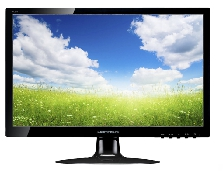 КОЛОНКИ 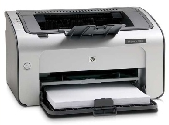 КЛАВИАТУРА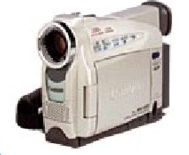 ПРОЕКТОР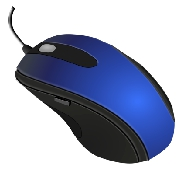 МОНИТОР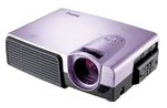 МОДЕМ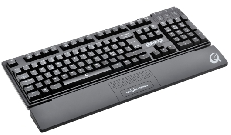 СИСТЕМНЫЙ БЛОК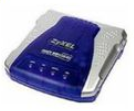 ВИДЕОКАМЕРА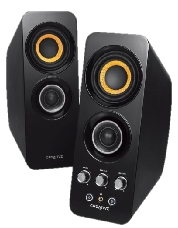 ПРИНТЕР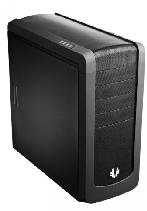 